Дата:11.10.2021 г. Преподаватель: Тюлин С.О. Группа: 2ТЭМДисциплина: ОП.04 МатериаловедениеПара: 2-яТема 2.6 Основы термической обработки стали: 1. Основы термической обработки стали, ее сущность и назначение. Изменение механических свойств и структуры сплавов после термообработки.                                                                      2.Факторы, которые обеспечивают проведение термической обработкиЦель занятия: Цель занятия образовательная: ознакомить студентов с термической обработкой стали, её сущностью и назначением, как изменяются механические свойства и структуры сплавов после термообработки, ознакомить с факторами, которые обеспечивают проведение термической обработкиЦель занятия воспитательная: вызвать интерес у студентов к использованию на практике полученных знаний и умений; развивать у них интерес к выбранной специальности, дисциплинированность, ответственность за выполняемую работуЦель занятия развивающая: развитие аналитического и логического мышления студентов1) Основы термической обработки стали, ее сущность и назначение. Изменение механических свойств и структуры сплавов                                            после термообработкиТермической обработкой металлических сплавов, находящихся в твердом состоянии называется совокупность операций нагрева, выдержки при данной температуре и охлаждения с заданной скоростью.Целью термической обработки является изменение свойств металла путем изменения его структуры. В современном машиностроении широко применяют термическую обработку стали, чугунов и цветных сплавов для создания необходимых свойств: прочности, твердости, износостойкости, обрабатываемости или особых химических и физических свойств.Различают первичную и вторичную термическую обработку. Назначение первичной термической обработки – подготовить структуру сплава к последующим операциям механической обработки и окончательной термической обработке. В результате вторичной термической обработки сплав получает окончательную структуру и приобретает необходимые механические и физико-химические свойства.Температура нагрева стали зависит от положения ее критических точек и выбирается по диаграмме состояния Fe – Fe3С в зависимости от вида термической обработки (рис. 1). Критические точки (температуры фазовых превращений) определяют: линия PSK – точку А1, GS – точку А3 и SE – точку Асm. Нижняя критическая точка А1 соответствует превращению А в П при 727ОС. Верхняя критическая точка соответствует началу выделения феррита из аустенита (при охлаждении) или концу растворения феррита в аустените (при нагреве). Температура линии SE, соответствующая началу выделения вторичного цементита из аустенита, обозначается Асm.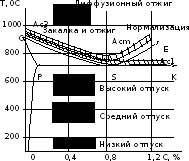 Рисунок 1 – Выбор температур нагрева стали в зависимости от вида термической обработки по диаграмме состояния Fe – Fe3С2) Факторы, которые обеспечивают проведение термической обработки	Результат термической обработки зависит от следующего ряда факторов:                                                                                                                                                                  -	время		(скорость)	нагрева;                                                                                    -	температура	нагрева;                                                                                                              -	продолжительность	выдержки;                                                                                  - 	скорость охлаждения.	Из этого видно, что основными факторами, влияющими на процесс термической обработки, являются температура и время. По этой причине графически процесс термической обработки изображается в виде графика координатах «температура - время» (рис.2). Простая термическая обработка состоит только из одной операции. Сложная термическая обработка состоит из нескольких операций. Поэтому режим любой термической обработки можно представить графиком в координатах температура-время: tн – время нагрева, tв – время выдержки при постоянной температуре, t0 – время охлаждения.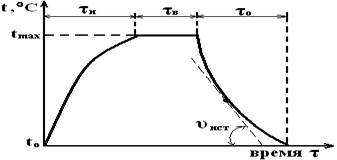 Рисунок 2 – График процесса термической обработкиДомашнее задание:Вопросы для самопроверки (законспектировать в срок - 13.10.21 до 18.00 и выслать мне на проверку по адресу: sergtyulin@mail.ru. 1. Что называется термической обработкой металлических сплавов? 2. Какая предполагается цель термической обработки?3.Какие приобретаются свойства металлических сплавов в результате проведения термической обработки?4. В чём заключается назначение первичной термической обработки?5. В чём заключается назначение вторичной термической обработки?6. Какие факторы обеспечивают проведение термической обработки?